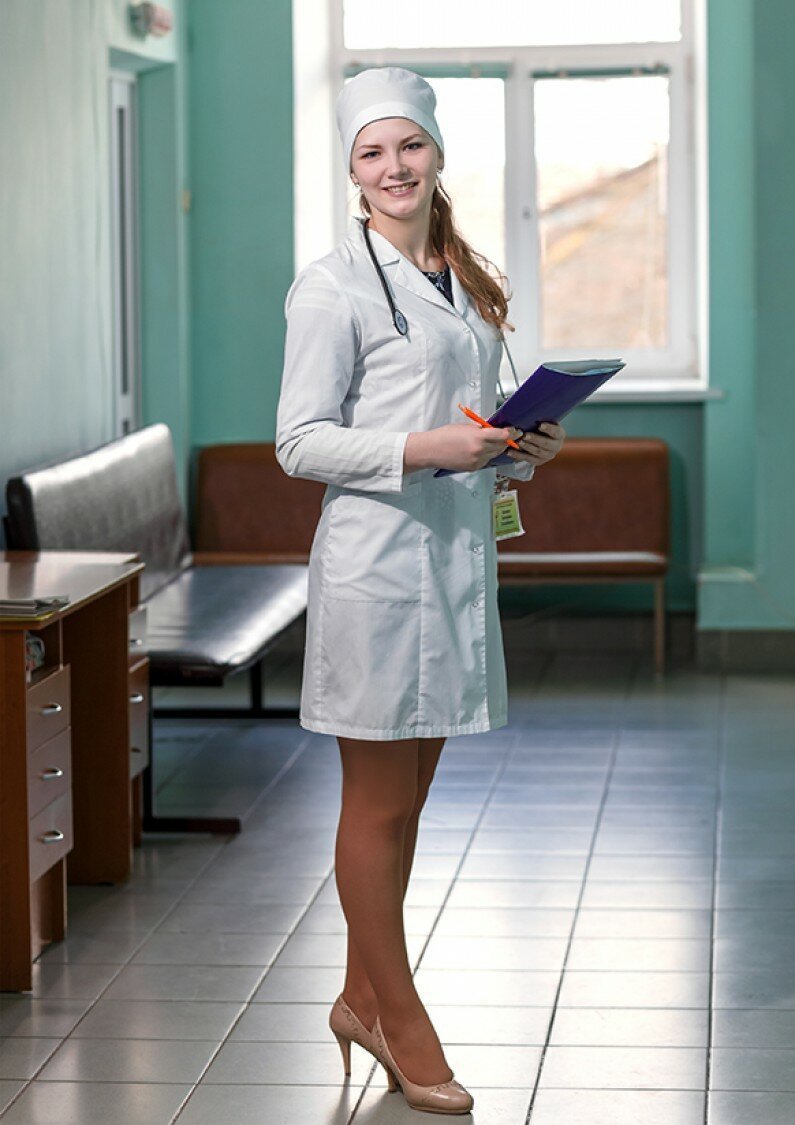 Открытое  мероприятие: «Это мой выбор»Воспитатель: Меркулова Светлана Владимировна.Образовательное учреждение:  Государственное автономное профессиональное  образовательное учреждение Республики Башкортостан «Белорецкий медицинский колледж».Краткая аннотация открытого мероприятия:  проводится в форме беседы Курс, специальность:  студенты 1 курса.Тема открытого мероприятия:  «Это мой выбор».Эпиграф открытого мероприятия:   «Медицинская сестра должна иметь тройную квалификацию: сердечную – для понимания больных, научную – для понимания болезней, техническую – для ухода за больными».  Ф. Найтингейл  Форма открытого мероприятия: беседа с элементами игры.Цель открытого мероприятия:  1. Расширить представление обучающихся о профессии «медицинская сестра/ медицинский брат» и помочь определиться в правильности выбора профессии.Задачи открытого мероприятия:  Образовательные – способствовать расширению представления о профессии «медицинская сестра/ медицинский брат»; ознакомить студентов со способами достижений результатов в профессиональной деятельности.Развивающие – развивать творческое мышление обучающихся, умение излагать свое мнение, обсуждать, делать выводы, сотрудничать, работать с источниками информации, формировать умения систематизировать и анализировать информацию.Воспитательные – формировать чувство уважения к труду, к профессии медицинского работника.Формы реализации методов:  беседа с включением элементов информационных технологий в процессе выполнения заданий открытого мероприятия (мультимедийная презентация), игра.Формы организации познавательной деятельности: -  групповая ;-   индивидуальная.Приемы обучения:  Систематизация и обобщение знаний при взаимодействии, в процессе беседы, диалога со студентами. Использование знаний студентов в поставленных задачах. Более широкое взаимодействие студентов не только с воспитателем, но и друг с другом. Направление деятельности студентов на достижение целей мероприятия.Планируемые результаты:Студент должен получить:- представление о профессии «медицинская сестра/медицинский брат», ее обязанностях.Оснащение:   компьютер, экран с мультимедийным проектором, презентация.Оборудование:  процедурный столик, термометр, тонометр, шприц, ампулы, таблетки, снимки, клизма , медицинская карта пациента.Цели использования ИКТ на мероприятии:-  как средство активизации деятельности обучающихся  презентация позволяет воспитателю вести беседу со студентами, задавая вопросы и тем самым, заставляя обучающихся актуализировать знания, полученные ранее, высказывать предположения, анализировать получаемую информацию, сравнивать и обобщать;-  презентация для иллюстрации материала беседы;-  ИКТ выступают как один из способов повышения интереса студентов.Литература:http://obrazovanie66.ru/prof/medsestra/http://uchim66.ru/articles/professiya-nurseХронокарта мероприятияПояснительная запискаОткрытое мероприятие на тему: «Это мой выбор» проводится со студентами 1 курсов специальности  34.02.01 Сестринское дело с целью расширение представлений обучающихся о профессии «медицинская сестра/ медицинский брат» и помочь определиться в правильности выбора профессии.Основная задача участников открытого мероприятия – заложить в своем сознании интерес к профессиональной деятельности, навыки самостоятельной оценки происходящих процессов, навыки творчества, что позволит в дальнейшем успешно применять полученные теоретические знания и практические умения в профессиональной деятельности.Мероприятие ориентировано на первичные знания студентов первых курсов.Мероприятие проводится в форме беседы с элементами игры. На протяжении всего времени используется мультимедийная презентация для поддержания интереса обучающихся к теме мероприятия.(Танец «Борьба за жизнь»)    -Здравствуйте, наши дорогие первокурсники и гости. Мы начинаем (слайд № 1) программу «Это мой выбор». Сегодняшнюю нашу встречу мы не зря начали с такой небольшой инсценировки.  Может уже кто-нибудь догадался, о чем  сегодня пойдет речь? (О медицине.)    -Правильно. Мы сегодня поговорим о профессии медицинского работника. А точнее именно о профессии медицинской сестры, медицинского брата, той профессии, которую вы выбрали. Мы поговорим о том, какой должна быть медицинская сестра, в чем заключается ее работа и  о том, правильно ли вы сделали свой выбор, придя к нам учиться, и готовы ли вы стать медицинскими работниками. А помогут нам сегодня в этом наши эксперты (называю ФИО экспертов). Они будут наблюдать за вами на протяжении всей программы и в конце вынесут свой вердикт, готовы ли вы быть медицинскими работниками. (Заставка музыкальная)-Итак, мы начинаем.  Первый вопрос, который  мы должны с вами разобрать. (слайд № 2) Медицинская сестра - это кто? Как вы думаете? (Звучат ответы студентов.)-Чтобы полностью убрать все сомнения и дать исчерпывающий ответ, давайте обратимся к книжным источникам и интернет- ресурсам. Ведь как вы знаете книги и интернет самые лучшие друзья студентов.Итак,  (слайд № 3) (определение читают студенты) медицинская сестра́ — специалист со средним специальным медицинским образованием в области сестринского дела, которая работает под руководством врача.    В наши дни востребованность профессии медсестры (медбрата) очень высокая. Любому врачу будет тяжело самостоятельно справляться с лечением пациента без профессионального помощника. Работа медсестры не состоит в том, чтобы ставить диагнозы, назначать курс лечения и прописывать лекарственные препараты. Это обязанности врача.И тут мы подошли к следующему вопросу. (слайд № 4) В чем заключается работа медицинской сестры? Какие у нее обязанности? (Звучат ответы студентов.)-(слайд № 5) (определение читают студенты) Медицинская сестра выполняет различные диагностические и лечебные процедуры — измеряет температуру, делает перевязки, инъекции, прививки, помогает врачам при хирургических операциях и лечебных манипуляциях, дает больным назначенные врачом лекарства, наблюдает за состоянием и самочувствием, делает массаж, обеспечивает всесторонний уход.-Получается, что медсестры ведут огромную работу. Чтобы справляться со своими обязанностями медицинская сестра должна много знать. (слайд № 6) Как вы думаете, что она должна знать? (Звучат ответы студентов.)   -(слайд № 7) (определение читают студенты) Медсестра должна знать наименование и назначение лекарств, правила и способы дезинфекции, правила выполнения инъекций, прививок, перевязок, правила ухода за больными, основные понятия профессиональной этики и деонтологии, разделы медицинской и педагогической психологии, должна владеть техникой выполнения медицинских процедур. -Чтобы стать медсестрой, следует получить среднее медицинское образование. На протяжении всей практики важно постоянно совершенствовать свои навыки и повышать уровень знаний и квалификацию. Для этого необходимо посещать курсы, семинары, конференции. А самое главное, что сейчас вы должны делать, чтобы стать хорошими медицинскими сестрами и братьями? (Звучат ответы студентов.) -Правильно, хорошо учиться, внимательно слушать на занятиях и обязательно выполнять задания, которые вам дают на дом). Вот видите, как много мы узнали о своей будущей профессии. Но остался еще один вопрос, который  будет для вас самым главным, когда вы получите диплом. -(слайд № 8) Куда пойти работать? (Звучат ответы студентов.)-Место работы также определяет и круг обязанностей медсестры/медбрата.•(слайд № 9) (определение дает студент)  Патронажные сестры работают в диспансерах (противотуберкулезный, психоневрологический, кожно-венерологический), в детских и женских консультациях. Такие медсестры все лечебные процедуры проводят на дому.• (слайд № 9) (определение дает студент) Детские медсестры. Их можно встретить в детских поликлиниках и больницах, в детских садах, в домах ребенка.•(слайд № 9) (определение дает студент) Медсестры в кабинете физиотерапии проводят лечебные процедуры с использованием различных специальных аппаратов: электрофореза, ультразвука, приборов УВЧ и т.д.•(слайд № 9) (определение дает студент)	Процедурные медсестры делают внутримышечные и внутривенные уколы, ставят капельницы, берут кровь на анализы.•(слайд № 9) (определение дает студент)	Палатные медсестры следят за состоянием здоровья пациентов, находящихся на лечении в стационаре в больнице. Делают им уколы, измеряют давление и температуру. При необходимости оказывают неотложную помощь при кровотечении, обмороке. Докладывают лечащему врачу о состоянии больного.•(слайд № 9) (определение дает студент)	Участковые медсестры помогают участковому врачу вести прием пациентов. Получают из лабораторий результаты анализов, снимки. Следят за тем, чтобы у врача всегда были наготове все необходимые стерильные инструменты для осмотра пациента. Приносят из регистратуры амбулаторные карточки.•(слайд № 9) (определение дает студент)  Операционная сестра ассистирует на операциях.   -В наше время ни одну больницу мира, ни одну поликлинику невозможно представить без медсестер. Весь день на ногах, а ведь нужно не просто четко выполнять все предписания врачей, обязательно нужно проявлять заботу о каждом пациенте, уделять ему внимание, хотя бы просто ему улыбнуться и поддержать. Об этом еще в 19 веке сказала сестра милосердия и общественная деятельница Великобритании Флоренс Найтингейл (слайд № 10)  «Медицинская сестра должна иметь тройную квалификацию: сердечную – для понимания больных, научную – для понимания болезней, техническую – для ухода за больными». Поэтому работа медсестры невозможна, если она не обладает главными качествами, которыми должны обладать люди этой профессии. Назовите их. (Сострадание, милосердие, внимательность, чуткость, коммуникабельность, отличная память, аккуратность и ответственность).  (слайд № 11) В знакомом слове «медсестра»Мы все привыкли видеть дружбу,В ее глазах участье, теплота,Забота – вот что всем больным и нужно!Она как доктор лечит тело,И как сестра излечит душу,Она врачует так умело,Умеет видеть, чуять, слушать!Именно этими словами я хотела бы закончить первую часть нашей программы.(Заставка музыкальная)-А сейчас мы немного поиграем и проверим, как вы много теперь знаете о своей будущей профессии. Игра № 1 («Модный приговор в медицине»)  (Приложение № 1)Игра № 2 («Каждому органу свое место») (Приложение № 2)Игра № 3 («Я – медсестра») (Приложение № 3)-В профессии медсестры есть свои плюсы и минусы. Конечно, наличие ночных дежурств, выпадающих порой и на праздничные дни, и низкая оплата труда, стрессы, физические нагрузки – все это можно отнести к негативной стороне этого вида деятельности. Но  все это покрывает желание помогать людям, умение вовремя прийти на помощь,  умение морально поддержать человека в трудную минуту. Ведь даже самый сильный человек, болея, становится беззащитным и уязвимым. А доброе слово может творить чудеса.И в конце нашей программы давайте хором прочтем ее название (слайд № 13) «Это наш выбор….» Это ваш выбор…Спасибо за внимание.Приложение 1                                      Игра «Модный приговор»Цель:  Уточнить и закрепить знания обучающихся о внешнем виде медицинской сестры. Ход игры.В аудиторию поочередно приглашаются модели в медицинских костюмах.Обучающиеся должны определить, что во внешнем виде модели не так. Что недопустимо во внешнем виде медицинской сестры.(Модель №1)Девушка идет в халате, но с распущенными длинными волосами.(Модель №2)Девушка идет в халате  (хирургическом костюме) в высоких сапогах.(Модель №3)Девушка с длинными накрашенными ногтями, с кольцами и браслетами.(Модель №4)Девушка идеального внешнего вида медсестры.(Модель №5)Девушка в очень коротком халате.Обучающиеся находят ошибки, в  ходе игры складывается идеальный образ медицинской сестры.                                                                                             Приложение 2                                 Игра «Каждому органу свое место»Цели: Закрепить представления обучающихся о частях тела человека.Ход игры.На интерактивной доске  рисунок человеческого тела, вокруг которого расположены  рисунки человеческих органов.Обучающие должны  правильно расположить  рисунки органов на теле человека.Приложение 3                                   Игра « Я – медсестра»Цели: Погрузить обучающихся в атмосферу деятельности, предельно близкую к профессиональной практической работе медицинской сестры.Ход игры.Участники: 3 студента, которые выступают в роли медсестры (палатной, участковой, процедурной). (Вид деятельности медсестры выбирают путем жеребьевки). На столе находятся медицинские предметы разного назначения. «Медсестры» должны из всех предметов выбрать те, которые, по их мнению, относятся к деятельности медицинской сестры.  Эксперты оценивают результаты.Этапы      мероприятия     Планируемая деятельность     Планируемая деятельностьМатериально- техническое обеспечение этапаВремяЭтапы      мероприятия  воспитателястудентовМатериально- техническое обеспечение этапаВремя1.ОргмоментПриветствует студентов. Создает рабочий настрой.Приветствуют воспитателя.1 мин.2.Мотивация и целеполагание (сообщение темы, задач и целей мероприятия).Сообщает тему, ставит задачи и определяет цели мероприятия, создает настрой на продуктивную работу.Уясняют поставленные задачи и цели мероприятия.Мультимедий-ный проектор3 мин.3.Основная часть.3.Основная часть.3.Основная часть.3.Основная часть.10 мин.- БеседаЗадает вопросы, обсуждает ответы со студентами, обсуждает понятия из интернет -ресурсов и книжных источников.Внимательно слушают воспитателя. Отвечают на вопросы. Читают и дают определения.Мультимедийный проектор10 мин. -Игры  для закрепления полученных знанийИгра №1«Модный приговор»Игра№2«Каждому органу свое место»Игра №3«Я- медсестра»Объясняет правила игры.Предлагает во внешнем виде моделей медицинских сестер найти ошибки.Предлагает студентам расставить правильно органы в человеческом теле.Предлагает разложить медицинские предметы согласно выполняемым обязанностям медсестер (процедурных, палатных, участковых).Выполняют задания воспитателя.Осматривают модели, находят ошибки в их внешнем виде. Расставляют органы на места, где они должны находиться у человека.Берут медицинские принадлежности, какими должны пользоваться медсестры, в соответствии с их деятель-ностью.Интерактив-ная доска.14 мин.4 мин.4 мин.6 мин.4.ИтогВыступает с заключитель-ным словом по теме мероприятия, предлагает хором прочесть название программы. Благодарит за активное участие.Слушают воспитателя, читают хором название программы.2 мин.